Kaposia District  2019 Merit Badge Day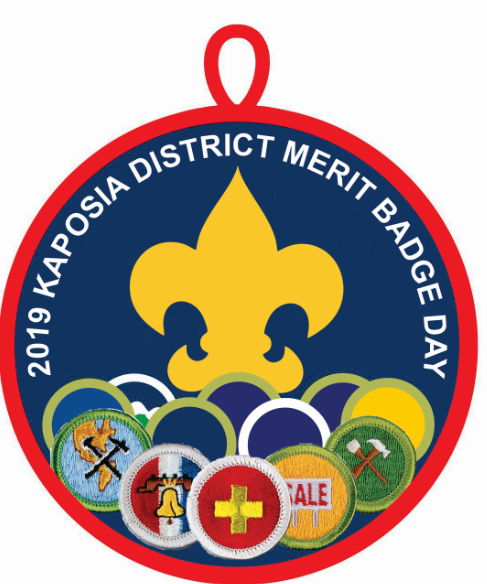 Saturday, February, 23 2019Check-In starts at 7:45 am; Flags at 8:15 a.m.Merit Badges from 8:30 am to 3:30 pmPark High School8040  80th Street S,  Cottage Grove, MN 55116$18 per Scout / $6 per Adult (Includes lunch) Some merit badges have an additional fee Registration Deadline is Friday, February 15, 2019Registration link is https://www.scoutingevent.com/250-kambd2019Early registration is highly encouraged, so that Scouts can get their Merit Badge(s) confirmed, get and start to read the merit badge book and begin work on any prerequisites.0All merit badge prerequisites MUST BE COMPLETED BEFORE ATTENDING.Cost Center 313 District Coordinator:  Margaret White   (651) 295-2871   magswraps@gmail.com